Dying to Live: Cancer, Cell Death and Chemotherapy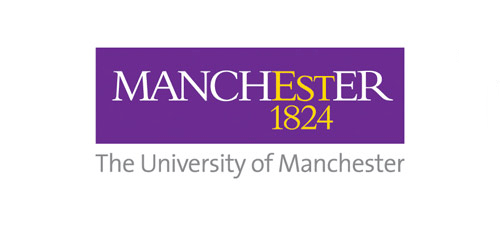 ANSWERS GIVEN IN THE VIDEOActivity 1: Characteristics of CancerCan you unscramble the main characteristics of cancer cells?Audible note	Molar time bulglariesExceeds vii visionsOur entwining cogObdurately stoned beeMit moralityMinimal fat onDehydrated baron soupJudicable silk hop sopAtom unitsActivity 2: Components of an Animal CellLabel the different parts of an animal cell on the diagram.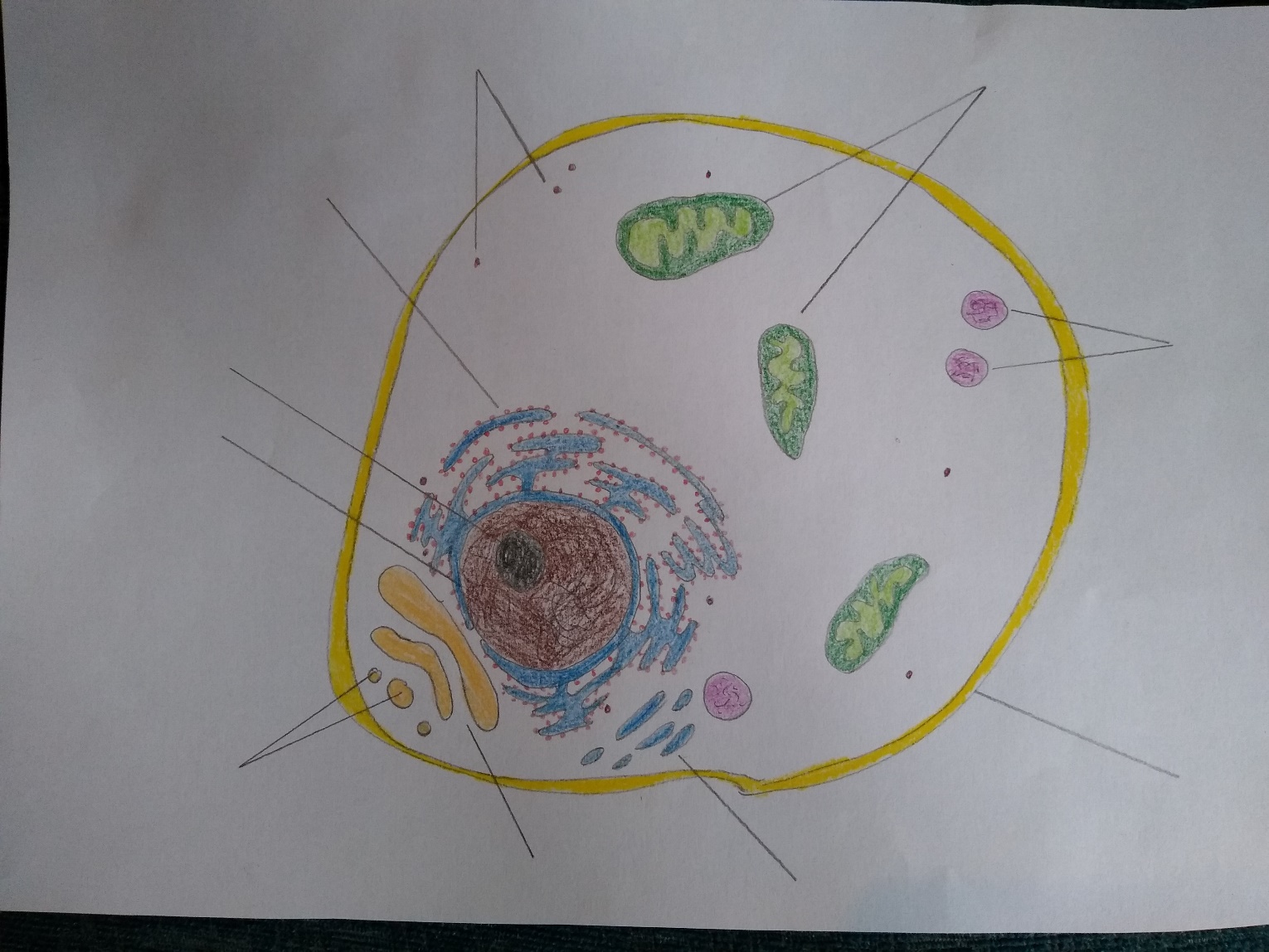 Activity 3: Chemotherapy Targets Match UpTry to guess which drugs have which targets.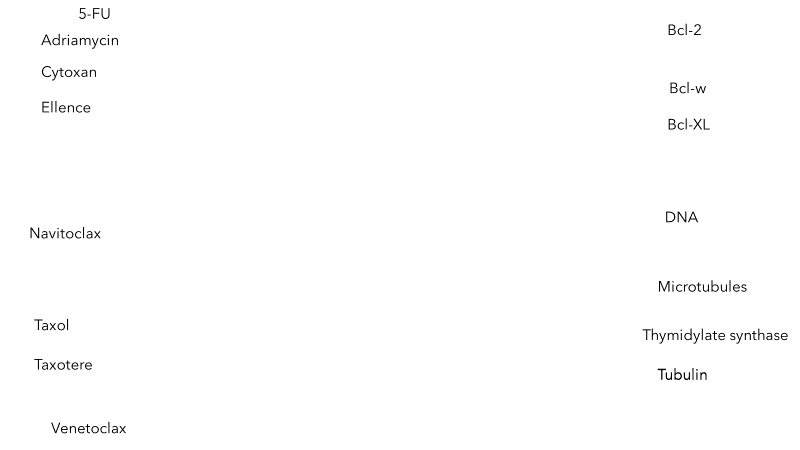 